ΠΑΡΑΡΤΗΜΑ IΙΙ – Υπόδειγμα Οικονομικής Προσφοράς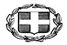 ΕΛΛΗΝΙΚΗ ΔΗΜΟΚΡΑΤΙΑ                                                                 ΝΟΜΟΣ ΚΥΚΛΑΔΩΝ						                                                           ΔΗΜΟΣ ΘΗΡΑΣ 							Δ/ΝΣΗ ΟΙΚΟΝΟΜΙΚΩΝ ΥΠΗΡΕΣΙΩΝΓΡΑΦΕΙΟ ΠΡΟΜΗΘΕΙΩΝΦΗΡΑ ΘΗΡΑΣ, Τ.Κ. 84700Πληροφορίες: Ζαμπέλα ΦύτρουΤΗΛ.2286360191/187ΦΑΞ 2286360188e-mail: prom@thira.gov.grΈντυπο Οικονομικής Προσφοράς Συνοπτικού ΔιαγωνισμούΣύμβασης Παροχής Εργασιών Υλοτόμησης & Κλαδέματος Δένδρων και Θάμνων στα όρια του Δήμου ΘήραςΑριθμός Πρωτ. Διακήρυξης: 1810/18-02-2021Ημερομηνία Διεξαγωγής: 02-03-2021Θήρα, ……../………./2021Ο Προσφέρων                                                                   (Υπογραφή και Σφραγίδα)α/αΕίδος ΕργασίαςΜονάδα ΜέτρησηςΕνδεικτική Ποσότητα ΔένδρωνΠροσφερόμενη Τιμή Μονάδας (Αριθμητικώς & Ολογράφως)Σύνολο(Αριθμητικώς & Ολογράφως)1.ΥΨΟΣ ΜΕΧΡΙ 4 ΜΕΤΡΑΥΛΟΤΟΜΗΣΗ ΚΛΑΔΕΜΑ ΔΕΝΔΡΩΝ ΚΑΙ ΘΑΜΝΩΝ1862.ΥΨΟΣ ΑΠΟ 4 ΜΕΧΡΙ 8 ΜΕΤΡΑΥΛΟΤΟΜΗΣΗ ΚΛΑΔΕΜΑ ΔΕΝΔΡΩΝ ΚΑΙ ΘΑΜΝΩΝ3693.ΥΨΟΣ > 8 ΜΕΤΡΑ ΣΕ ΠΑΡΚΑ ΚΑΙ ΠΛΑΤΕΙΕΣΥΛΟΤΟΜΗΣΗ ΚΛΑΔΕΜΑ ΔΕΝΔΡΩΝ ΚΑΙ ΘΑΜΝΩΝ161Σύνολο (Αριθμητικώς και Ολογράφως)Σύνολο (Αριθμητικώς και Ολογράφως)Σύνολο (Αριθμητικώς και Ολογράφως)Σύνολο (Αριθμητικώς και Ολογράφως)ΦΠΑ 24% (Αριθμητικώς και Ολογράφως)ΦΠΑ 24% (Αριθμητικώς και Ολογράφως)ΦΠΑ 24% (Αριθμητικώς και Ολογράφως)ΦΠΑ 24% (Αριθμητικώς και Ολογράφως)Γενικό Σύνολο (Αριθμητικώς και Ολογράφως)Γενικό Σύνολο (Αριθμητικώς και Ολογράφως)Γενικό Σύνολο (Αριθμητικώς και Ολογράφως)Γενικό Σύνολο (Αριθμητικώς και Ολογράφως)